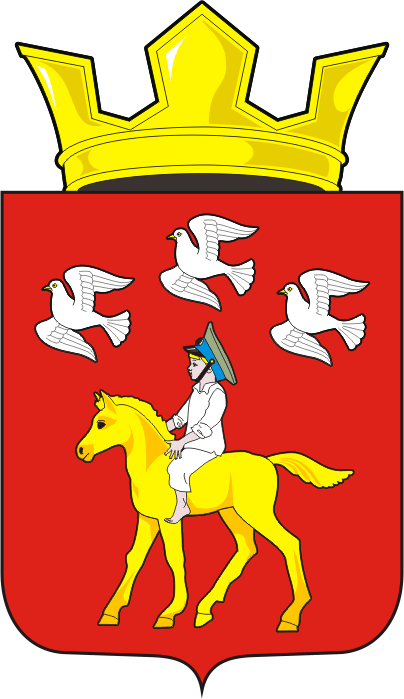 АДМИНИСТРАЦИЯ ЧЕРКАССКОГО СЕЛЬСОВЕТА                                  САРАКТАШСКОГО РАЙОНА ОРЕНБУРГСКОЙ ОБЛАСТИП О С Т А Н О В Л Е Н И Е _________________________________________________________________________________________________________09.11.2020			с. Черкассы				№ 121-пОб утверждении предварительных  итоговсоциально – экономического развития за 2020 годи прогноза социально-экономического развитияадминистрации  муниципального образования Черкасский сельсовет Саракташского района Оренбургской области на период 2021-2023 гг.Руководствуясь статьями 169, 173 Бюджетного Кодекса Российской Федерации, пунктом 26 разделом 5Положения о бюджетном процессе в администрации МО Черкасский сельсовет Саракташского района Оренбургской области от 19.03.2019 г. № 1671. Утвердить предварительные  итоги социально – экономического развития за 2020 год	администрации  муниципального образования Черкасский сельсовет Саракташского района Оренбургской области(Приложение 1)2. Утвердить прогноз социально-экономического развитияадминистрации  муниципального образования Черкасский сельсовет Саракташского района Оренбургской области на период 2021-2023 гг.(Приложение 2,3)3.Обнародовать настоящее постановление и разместить на официальном сайте муниципального образования Черкасский сельсовет.4. Контроль за исполнением настоящего постановления оставляю за собой.5. Постановление вступает в силу со дня его подписания.Глава сельсовета                                                                        Т.В.КучугуроваРазослано: прокурору района, финансовый отдел администрации Саракташского района, официальный сайт, в дело. Приложение № 1                                                                                              к постановлению администрации Черкасского сельсовета от 09.11.2020 г. № 121-пПредварительные итогисоциально- экономического развитияадминистрации муниципального образования Черкасский сельсовет Сарактаского района Оренбургской области за  2020 годаи ожидаемые итоги социально-экономического развития поселенияза 2021-2023 гг.Предварительные итоги социально - экономического развития администрации муниципального образования Черкасский сельсовет Саракташского района Оренбургской области за  2020 года.План социально-экономического развития администрации муниципального образования Черкасский сельсовет Сарактаского района Оренбургской области на 2020 год, направлен на повышение уровня и качества жизни населения через осуществление полномочий по решению вопросов местного значения в соответствии с Федеральным законом от 06.10.2003 № 131-ФЗ «Об общих принципах организации местного самоуправления в РФ», разработан в соответствии с прогнозом социально-экономического развития территории.   Поступление  налогов за  2020 года (тыс. руб.)Выполнение плана за 2020 год по собственным доходам ожидается на уровне 100,05%.Приложение № 2                                                                                                                                                                                                              к постановлениюглавы администрацииЧеркасский сельсоветот 09.11.2020 г. № 121-пПРОГНОЗ СОЦИАЛЬНО-ЭКОНОМИЧЕСКОГО РАЗВИТИЯ ТЕРРИТОРИИИ МУНИЦИПАЛЬНОГО ОБРАЗОВАНИЯ ЧЕРКАССКИЙ  СЕЛЬСОВЕТ САРАКТАШКОГО РАЙОНА ОРЕНБУРГСКОЙ ОБЛАСТИ НА 2018-2023 ГОДЫПриложение № 3                                                                                                                        к постановлению главы  МО                                                                                                                        Черкасский сельсоветот 09.11.2020 г. № 121-пПояснительная запискак прогнозу социально-экономического развитияМО Черкасский  сельсоветСаракташского района Оренбургской области на период 2020 – 2023 годыДемографическая ситуация.Демографическая ситуация в МО Черкасский сельсовет характеризуется небольшим повышением численности населения.   По данным переписи 2020 года численность населения, проживающего на территории Черкасской сельской администрации, составила 2553 человек. В сравнении за 2019 годы численность населения повысилась на 21 человек. На 01.01.2021 года численность населения с учетом территориальных изменений должна составить 2565человек, к концу 2021 года при сохранении динамики движения населения ожидается 2580 чел.Промышленность, транспорт.		В Черкасском сельском поселении промышленных предприятий в настоящее время нет. В ближайшие годы открытие какого-либо промышленного производства пока не прогнозируется. Нет  также и транспортных предприятий. Пассажирские перевозки осуществляются  автотранспортом ИП Лутовин В.К.  На территории Черкасского сельсовета имеется четыре индивидуальной строительной организации.Сельское хозяйство.В настоящее время на территории  Черкасского сельсовета зарегистрированы 3 субъекта: ООО Саракташагротехремонт», ООО «Плодопитовник», ФКХ Ахмедова Е.Н.	На территории МО Черкасский сельсовет зарегистрированы 284 личных подсобных хозяйств граждан.                      Занятость. Трудовые ресурсы. Уровень доходов.В связи с недостаточно высоким уровнем оплаты труда, характерным для экономики МО Черкасский сельсовет, как и всего Саракташского района, а также превышением предложения рабочей силы над спросом, часть лиц трудоспособного возраста, обладающих определенным опытом и профессионализмом и в которых нуждается экономика населенного пункта, выезжает на постоянную или сезонную работу на Север, в другие места России и Оренбуржья.  И пока труд работника не будет оценен должным образом такая ситуация будет сохраняться. Довольно существенная часть жителей трудоспособного возраста, нигде официально не трудоустроена, занимается только личными подсобными хозяйствами. Выращенные овощи, фрукты, произведенное мясо, молоко, яйца, шерсть и другая сельскохозяйственная продукция реализуются и идут на собственное потребление, что в основном обеспечивает их доход. Выход на пенсию относительно малочисленного поколения родившихся в годы войны и вхождение в трудоспособный возраст поколения, родившегося в 80-е годы прошедшего столетия, явилось причиной увеличения численности поколения трудоспособного возраста. Доля населения трудоспособного возраста в общей численности за последние три года. Прогнозируется дальнейшее снижение численности населения с денежными доходами ниже прожиточного минимума, хотя доля данной категории по - прежнему еще довольно высока. Задачи, стоящие перед администрацией Черкасского  сельского поселения,  организациями и учреждениями на 2021 год будут направлены на выполнение мероприятий, включенных в Программу социально-экономического развития Саракташского  района на 2021 год, обеспечение темпов роста сельскохозяйственного производства, розничного товарооборота, реконструкцию и автодорог. Также будут приняты меры по увеличению доходной базы бюджета поселения за счет рационального и эффективного использования  муниципальной собственности,  целевого использования бюджетных средств, предусмотренных бюджетом поселения на 2021 год.                                       Дорожное хозяйство.		Дорогу от трассы Оренбург – Орск  до сел Черкасского сельсовета обслуживает ДРСУ Саракташкого района.  С районным центром села Черкасского сельсовета связаны асфальтированной автомобильной дорогой протяженностью , отс. Черкассы до села Александровка проложена насыпная дорога областного значения протяженностью 5км. Объем финансирования содержания дорог недостаточен, что приводит к интенсивному износу имеющихся дорог и мостов. В 2020 году в зимнее время проводилась регулярная очистка дорог по селам от снега. В селах муниципального образования проводится частичная отсыпка дороги. Все указанные работы были произведены при минимальном привлечении бюджетных средствТоргово-бытовое обслуживание.		В МО Черкасский сельсовет 10 торговых точек, из них все  частные предприниматели. По основным видам товаров повседневного спроса население удовлетворено. 		   Связь и телекоммуникации.		В селах Черкасского сельсовета имеется АТС, обслуживается 1700 абонентов.Население смотрит  программы центрального телевидения (ОРТ, РТР, НТВ, СТС, Звезда и др.) Из-за  особенностей рельефа нет уверенного приема  этих программ. Растет количество пользователей спутникового телевидения. Более 90 % населения в 2020 году используют системы спутникового телевидения – «Триколор», «Орион - экспресс», «Ямал».                        Рынок труда и уровень жизни населения.Численность трудоспособного населения на 2020 год - 1400 человек. Безработных 880 человека, из них зарегистрированных в центре занятости - 7 человек.                                            Жилищный фондНа 01.01.2020 на территории Черкасского сельсовета число частных домовладений составляло 984. На конец 2019 число домовладений составляет 928 , в муниципальной собственности  жилых домов нет.                                            Социальная сфера.Социальная сфера на территории МО Черкасский сельсовет представлена:- здравоохранение;- образование;- культура-досуговой деятельности.Социальная поддержка населенияВ целях осуществления социальной поддержки семей, детей, граждан пожилого возраста, инвалидов и граждан, оказавшихся в трудной жизненной ситуации, основные действия направлены напомощь в сборе документации на предоставление материальной помощи 5 гражданам.Работа с семьями  направлена на формирование здорового образа жизни и профилактику алкоголизма, трудоустройства родителей и занятость детей в весенне-летний период; Ежегодно проводятся мероприятия  посвященные дню пожилого человека, дню инвалидов.                                             Здравоохранение.В МО Черкасскийсельсовет функционируют: Филиал поликлиники Саракташской РБ, где работают 2 единица медперсонала, и  одинфельдшерско-акушерских пункт, где работают 1 единица медицинского персонала.                                          Образование.На территории  МО Черкасский  сельсовет  имеется:МОБУ « Черкасская средняя общеобразовательная школа им. Г.Т. Чумакова;МДОБУ « Черкасский детский сад Лучик»;МДОБУ « Александровский детский сад Алёнушка».                           Культурно - досуговая деятельность. В сфере культуры на территории сельсовета работают: Черкасский сельский Дом культуры, расположенный в с. Черкассы на 350 мест с тремя работниками культуры и Александровский сельский клуб, расположенный в с. Александровка с одним работником, вместимостью 50 мест.       В прогнозируемом периоде основными приоритетами культурной политики по-прежнему останутся обеспечение единства культурного пространства и доступности культурных ценностей широким слоям населения, сохранение культурного наследия и развитие культурного потенциала  поселения .                                              Правопорядок.		МО Черкасский  сельсовет есть трудности с правопорядком (пьянство, мелкое воровство, кражи металлолома). Участковый инспектор является единственным представителем правоохранительных органов, который обеспечивает общественную безопасность на обслуживаемом административном участке, состоящем из двух сел одного сельсовета, которые находятся на расстоянии  от районного отдела милиции. Работа с семьями  направлена на формирование здорового образа жизни и профилактику алкоголизма, трудоустройства родителей и занятость детей в весенне-летний период; Ежегодно проводятся мероприятия  посвященные дню пожилого человека, дню инвалидов. Финансы.  Собственные доходы бюджета на 2021 год предусмотрены в сумме 4 436,0 тыс. рублей. По сравнению с 2020 годом увеличениесобственных доходов на 385,0 тыс. рублей.На 2022 и 2023 год прогнозируются соответственно в сумме 4 408,0  и 4 388,0 тыс. рублей.Норматив отчислений в бюджет поселений налога на доходы физических лиц – 15,0 процентов.Налог на доходы физических лиц в бюджет поселения на 2021 год предусмотрен в сумме 1 960,0 тыс. рублей, что на 3 процентабольше ожидаемых поступлений 2020 года. Это связано с увеличением  фонда заработной платы в связи с увеличением численности рабочих (оптимизация в организациях).На 2022 год налог прогнозируется в сумме 1982,0 тыс. рублей, с ростом к прогнозу 2021 года на1 процент, на  2023 год –   4388,0 тыс. рублей, на 1 процентаменьше прогноза на 2022 год.При прогнозе совокупного налога учтена сумма  дохода, полученная в 2018-2020 годах. Налог на 2021 год прогнозируется по ставке 6% в сумме 20,0 тыс. рублей, что составляет равную сумму планируемого 2020 года, план составил 20,0 тыс.  На 2022 год прогнозируется в сумме 20,0 тыс. рублей, на 2023 год – 20,0 тыс. рублей.В доходах бюджета поселения платежи от налога на имущество физических лиц, на 2021 год прогнозируются в сумме 170,0                                                                                                                                              тыс. рублей,    меньше  на 46,0 тыс. рублей чем в 2020 году, на 2022 и 2023 годы – 170,0 тыс. рублей.В доходах бюджета поселения платежи от земельного налога, на 2021 год прогнозируются в сумме 1080 тыс. рублей,                                                                                                                   это  вышечем планировались в 2020 году на 356 тыс. руб., на 2021 год – 991,0 тыс. рублей, на 2022 год –910,0 тыс. рублей.Основные поступления доходов формируются за счет доходов от сдачи в аренду земельных участков и имущества, находящегося в государственной и муниципальной собственности. В доходах бюджета поселения платежи от использования имущества, находящегося в муниципальной собственности, на 2021 год прогнозируются в сумме 3,0 тыс. рублей, на 2022 и 2023 годы – на уровне 2020 года.Муниципальная служба и местное самоуправлениеВ органы местного самоуправления за 10 месяцев 2020 года  по различным вопросам обратились 50 граждан. Принято 116  постановление, 1 распоряжение по вопросам финансово-хозяйственной деятельности, состоялись 7 заседаний совета депутатов, на которых принято 20 решений по вопросам местного значения, выдано 10 предписаний гражданам за нарушение правил благоустройства и пожарной безопасности, нотариальные действия осуществлялись в отношении 8 граждан, активно работает Совет ветеранов                                               Раздел 2.Основные проблемы социально-экономического развития 
 МО Черкасский сельсоветАнализ социально-экономической ситуации, сложившейся в МО Черкасский сельсовет в конце 2020 года, позволяет сделать вывод о наличии ряда проблем его социально-экономического развития. К ним относятся:1. недостаточный уровень развития экономики, узость рынка труда обусловливают высокий уровень безработицы и низкие доходы населения; 2. неудовлетворительное состояние объектов производственной инфраструктуры - дорожной сети, системы  водоснабжения, их недостаточная степень надежности; 3. недостаточный уровень финансовой обеспеченности; 4. низкая доля собственных доходов бюджета сельсовета.Раздел 3.                 Резервы социально-экономического развития  Основной целью социально-экономического развития МО Черкасский сельсовет являются создание условий, обеспечивающих повышение уровня жизни населения, поступление бюджетных доходов в объемах, покрывающих основную часть расходов муниципального образования, решение социальных проблем.Достижение поставленных целей требует решения следующих задач:- развитие малого предпринимательства; - развития платных услуг населению;  - решение проблемы обеспечения населения социальным и доступным жильем; - улучшение состояния здоровья сельского населения за счет доступности и качества первичной медико-санитарной помощи; - повышение образовательного уровня, приведение качества образования в соответствие с современными требованиями; - повышение уровня социальной сферы и инженерной инфраструктуры;              Пути решения проблем муниципального образования Черкасский сельсовет                           Развитие сельского хозяйстваОсновной целью развития сельского хозяйства в сельском поселении является поднятие уровня жизни, реальных доходов сельского населения и сокращения безработицы с созданием новых рабочих мест. Рост сельскохозяйственного производства должен быть обеспечен путем увеличения объемов производства сельхозпродукции. Наращивание производственно-ресурсного потенциала, в сельском хозяйстве возможно за счет кредитования личных подсобных хозяйств. Количество личных подсобных хозяйств оформивших льготные кредиты увеличится до 10.Повысить производительность сельскохозяйственного труда с увеличением урожайности сельскохозяйственных культур.                                                            Развитие жилищного строительстваВ целях улучшения жилищных условий сельских граждан, не обладающих достаточными собственными накоплениями, предусматривается создание механизмов, способствующих привлечению внебюджетных средств в жилищное строительство в сельской местности; формирование условий для расширения доступности улучшения жилищных условий сельских граждан с невысокими денежными доходами за счет федеральных и областных программ «Доступное жилье», «Сельский дом», «Молодая семья», «Молодой специалист» и др.                          Развитие культурно-досуговой деятельностиЦелью раздела является сохранение и развитие культурного потенциала и наследия МО Черкасский сельсовет, улучшение условий доступа различных групп сельского населения к культурным ценностям и информационным ресурсам, активизация его культурной деятельности. В области развития сельских Домов Культуры предусматривается: улучшение их социального положения специалистов отрасли культуры, повышение профессиональной квалификации; возрождение и развитие традиционных форм самодеятельного и художественного творчества, народных промыслов, ремесел, приобщение сельской молодежи к традициям народной культуры, выявление и поддержка индивидуальных талантов и дарований; сохранение историко-культурного наследия, национальных, местных обычаев, традиций, обрядов, фольклора; обеспечение сохранности книжного фонда сельской библиотеки:пополнение фонда библиотеки книгами и периодическими изданиями. Предусмотреть обновление материально-технической базы сельских домов культуры сел Черкассы и Александровка.  В области физической культуры и спорта Программа предусматривает: разработку программы развития физической культуры и спорта в МО Черкасский сельсовет, предусматривающее создание условий для занятий физической культурой, вовлечение в активные занятия физической культурой детей и молодежи, проведение сельских спортивно-массовых мероприятий с детьми, подростками и взрослым населением; обеспечение непрерывности и преемственности физического воспитания различных возрастных групп населения на всех этапах жизнедеятельности; Реализация мероприятий позволит расширить культурно - досуговую деятельность в МО Черкасский сельсовет и приобщить сельское население к культурно-историческому и природному наследию.                         Развитие торгового и бытового обслуживанияЦелью является формирование сферы торговли и услуг в МО Черкасский сельсовет гарантирующей последовательное повышение уровня обслуживания и рост благосостояния сельских жителей, обеспечение возможностей приобретения товаров и услуг по месту жительства. 
При более низкой платежеспособности населения в сельской местности цены на промышленные товары выше городских. Реальной альтернативой системе потребительского союза становится малое предпринимательство, где предстоит работа по развитию закупочно-сбытовой системе. Обеспечение занятости в личных подсобных хозяйствах; развитие кредитной и потребительской кооперации. Реконструкция и техническое перевооружение сельских электрических сетейОсновной целью в этой сфере жизни является обеспечение надежного, безопасного и эффективного электроснабжения сельских потребителей, создание комфортных социально-бытовых условий жизни в сельском поселении.  В Администрации Черкасского сельсовета была проведена реконструкция и техническое перевооружение находящихся в сельском поселении электрических линий, трансформаторных подстанций, отработавших свой ресурс, в соответствии с прогнозируемыми нагрузками и новыми техническими требованиями.                                                 Развитие связиОсновной целью развития сети связи МО Черкасский сельсовет является обеспечение потребностей сельского населения, учреждений социальной сферы, предприятий, передача данных и информационных услуг. Усовершествование спутниковой, телефонной, сотовой и радио связи должны улучшить условия жизнедеятельности сельского населения, повысит уровень комфортности сельского быта.                            Совершенствование автомобильных дорогМероприятия по совершенствованию автомобильных дорог, мостов в МО Черкасский сельсовет предусматривают: совершенствование автомобильных дорог, мостов в МО Черкасский сельсовет, что обеспечит: увеличение надежности функционирования дорог и увеличение транспортной доступности; улучшение транспортно-эксплутационных показателей дорожной сети; повышение безопасности дорожного движения на автомобильных дорогах; снижение эксплутационныхзатрат пользователей автомобильных дорог. Привести в нормативное состояние внутрипоселковые дороги.        Основные элементы механизма реализации среднесрочного плана         социально-экономического развития МО Черкасский сельсоветИсполнителем являются Администрация МО Черкасский сельсовет Администрация Саракташкого района, региональные министерства и ведомства участвуют в реализации намеченных мероприятий в пределах своей компетенции и полномочий; рассматривают представляемые администрацией МО Черкасский сельсовет предложения по оказанию финансовой поддержки за счет средств районного и областного бюджета, а также правовой и организационной поддержки. Отбор исполнителей для реализации инвестиционных проектов осуществляется на конкурсной основе. Включение объектов в инвестиционную программу муниципального образования, муниципального района и областную инвестиционную программу производится в соответствии с правовыми актами муниципального образования, Саракташского района и Оренбургской области. Закупки продукции производственно-технического назначения, товаров народного потребления, определение исполнителей работ и услуг осуществляются в соответствии с действующим законодательством путем проведения конкурсных торгов. Заявки на реализацию на территории МО Черкасский сельсовет конкретных объектов и мероприятий в рамках приоритетных национальных проектов направляются в Министерства сельского хозяйства Оренбургской области, Министерство строительства и жилищно-коммунального хозяйства Оренбургской области, Министерство здравоохранения Оренбургской области и Министерство образования и науки Оренбургской области для принятия решений по существу. Кредитные, ипотечные, строительные и иные организации всех форм собственности принимают участие в реализации намеченных мероприятий в соответствии с установленным порядком их деятельности.             В результате реализации намеченных мероприятий ожидается:                                                В сфере экономики:Увеличение поголовья скота, его продуктивности и производства продукции животноводства.  Увеличение урожайности сельскохозяйственных культур и их валового сбора.В социальной сфере:1.Расширение рынка труда, повышение уровня занятости населения МО Черкасский  сельсовет на основе сохранения и создания новых рабочих мест, трудовая занятость населения повысится за счет развития предприятий промышленности и сельского хозяйства на 10 -18 новых рабочих мест. 2.Повышение качества медицинских и амбулаторных услуг, доведение охвата населения диспансеризацией до 100%. Общая заболеваемость снизится на 41,9 %. 3.Улучшение качества образования. 4.Обеспечение снижения уровня преступности среди несовершеннолетних на 85 процентов. 5.Увеличение роста реальных доходов населения в течение пяти лет в 2,5 раза и превышение величины прожиточного минимума. 6.Реконструкция образовательных учреждений, расположенных в МО Черкасский сельсовет, для создания современных условий получения качественного образования.        Раздел 11. Контроль за ходом реализации намеченных мероприятийСистема управления и контроля исполнения основана на регулярном представлении исполнителями намеченных мероприятий, информации о ходе исполнения мероприятий и отчетов о расходе бюджетных средств, их рассмотрении Собранием граждан МО Черкасский сельсовет, Советом депутатов, постоянными комиссиями по экономике  социальному развитию при Совете депутатов. При этом в обязанности собрания граждан  входит: осуществление контроля заходом  исполнения намеченных мероприятий; ведение мониторинга реализации мероприятий; совместно с исполнителями мероприятий готовит ежегодно в установленном порядке предложения по уточнению перечня намеченных мероприятий на очередной финансовый год, уточняют затраты по намеченным мероприятиям, а также механизм их реализации;дает оценку эффективности реализации намеченных мероприятий администрации МО Черкасский сельсовет.                        Администрация МО Черкасский сельсовет:несет ответственность за подготовку и реализацию мероприятий в целом; готовит ежегодно доклад о ходе реализации и представляет Собранию граждан и Администрации Саракташского района отчет; осуществляет ведение ежеквартальной отчетности по реализации намеченных мероприятий; совместно с исполнителями мероприятий готовит ежегодно в установленном порядке предложения по уточнению перечня программных мероприятий на очередной финансовый год, уточняют затраты по программным мероприятиям, а также механизм их реализации; осуществляет отбор на конкурсной основе исполнителей работ и услуг, а также поставщиков продукции по каждому намеченному мероприятию; согласовывает с основными заинтересованными лицами возможные сроки выполнения мероприятий, объемы и источники финансирования;   Ход и исполнение мероприятий регулярно заслушивается на заседаниях Совета депутатов МО Черкасский сельсовет.Наименование доходаУтверждено на годПоступилоза 10 мес.Исполнено в % к годуОжидаемые поступления за годВ % к плану на год1.Налог на доходы физических лиц1 895,001 795,3894,741 895,00100,002.Налоги на товары, работы, услуги, реализуемые на территории поселения1 175,00873,8274,371 175,00100,003.Налог на имущество физических лиц216,0052,2624,19216,00100,004.Земельный налог724,00537,3474,22724,00100,005. Единый сельхоз. налог38,0019,9152,3938,00100,006.Государственная пошлина 03,8503,850,007. Доходы от сдачи в аренду имущества находящегося в мун. собственности3,02,9498,13,90130,008.Прочие неналоговые доходы01,0001,000,00ИТОГО собственныедоходы4 051,003 286,5081,134 056,75100,149.Прочие безвозмездные поступления в бюджеты поселений6 922,005 880,3084,956 922,00100,0010.Субвенций248,04248,04100248,04100,00Итого безвозмездные поступления7 170,046 128,3485,477 170,04100,00ВСЕГО11 221,049 414,8483,9011 226,79100,05№№ппПОКАЗАТЕЛИЕдиницыизмеренияОтчет2018Отчет2019Отчет2020ПрогнозПрогнозПрогнозПрогнозПрогнозПрогноз№№ппПОКАЗАТЕЛИЕдиницыизмеренияОтчет2018Отчет2019Отчет2020202120212022202220232023№№ппПОКАЗАТЕЛИЕдиницыизмеренияОтчет2018Отчет2019Отчет2020Вариант 1Вариант2Вариант1Вариант2Вариант1Вариант2  1.Демографическиепоказатели:-количество селшт.222222-численность населения постоянноготыс. чел253825322553256525802600-число домовладенийшт.88592898499010001100-численностьрождаемостичисло родившихся на 8616253035-численностьсмертностичисло умерших111420888-коэффициент естественного приростанаселениячел. -3-8-41722272.Сельское хозяйство:Численность скота у населения,            в том числе:            гол.КРС из нихгол440492457464470470-коровыгол150145229140140145-свиньигол370523903100010001100-козыгол302155607080-овцыгол230271205278285285птицагол350024861649170018001900-сельхозпредприятия, находящиеся на нашейтерритории (руководитель ООО«Саракташагротехремонт»Директор – директор Палачев С.В.-основные культурыПшеницаячменьПшеницаячменьПшеницаячмень-численность работников предприятия                         чел.              687070727476-посевные площадига638063806380638063906400-численность скотав том числе: КРС------свиньи------лошади-------сельхозпредприятия, находящиеся на нашейтерритории (руководительКФХ Ахмедова Е.Н.численность работников предприятиячел121212121416-посевные площадига0,8360,8360,8360,83610001255Свиньи------лошади------сельхозпредприятия, находящиеся на нашейтерритории (руководительООО «Плодопитовник» директор А.Ю.Василенкочисленность работников предприятиячел.209209209209200200посевные площадига0,4180,4180,4180,4180,4180,418Транспорт:-протяженность дорог (поселковые)                             км22,522,522,522,522,522,5-дороги общего пользованиякм22,522,522,522,522,522,5-расстояние до районного центракм555555-численность автомобилей у населения:шт503510520540550560Связь:-колличество телефонных аппаратов, фиксированной связишт160017001700180018001800-количество почтовых ящиковшт2538928 98499010001100-наличие персональных компьютеров, в том числе подключенных к сети интернетшт1780 (население) +  (почта, школы,с/с,библиотек)2100(население) +  (почта, школы,с/с,библиотек)2178(население) +  (почта, школы,с/с,библиотек)2300(население) +  (почта, школы,с/с,библиотек)2300(население) + (почта, школы,с/сбиблиотеки2400(население) +  (почта, школы,с/сбиблиотеки4Строительство:-отремонтировано дорогкм1,361,361,36     0,431,051,8-отремонтировано водопроводовкм-------отремонтировано отоплениядействдействдействдействдействдейств5.Рынок товаров и услуг:-количество магазинов и иных торговых точек на нашей территориишт1010101011126Инвестиции:-использование денежных средств:---------строительство школруб---------строительство клубовруб---------транспортруб-------связьруб-------сельское хозяйстворуб-------иные объекты--------строительство магазинов------Переселение граждан из ветхого жилья:кол.-----1-выделение квартир детям-сиротамкол-------ремонт жилья участникам ВОВКол.руб--------строительство жилья жителями по программе: «Сельский дом»           кол----30407Финансы:Доходы, в том числе:9248,289275,689414,8412783,0011397,9011251,90Налоговые и не налоговые доходыруб.3360,203200,283286,504436,004408,004388,00в т.ч.Налог на доходы физических лиц1864,141541,111795,381960,001982,001989,00Налоги на товары, работы, услуги, реализуемые на территории поселения (акцизы)853,35938,32873,821183,001222,001271,00Налог на имущество физических лиц40,36177,7352,26170,00170,00170,00Земельный налог560,85504,92537,341080,00991,00910,00Государственная пошлина (нотариус)0,117,253,85000Единый сельхозяйственный налог36,9522,2119,9140,0040,0045,00Доходы от сдачи в аренду имущества находящегося в мун. собственности2,943,272,943,003,003,00Прочие неналоговые доходы1,55,801,00---Итого собственные доходы3360,203200,283286,504436,004408,004388,00Прочие безвозмездные поступления в бюджеты поселений5678,59-----Межбюджетные субсидии 0,000,000,00736,600,000,00Субвенции 209,49224,9248,04254,90257,60267,80Дотации 5888,085850,505880,307355,506732,306596,10Прочие межбюджетные трансферты0,000,000,00000Итого безвозмездные поступления 5888,086075,406128,348347,006989,906863,90РасходыРуб.8094,328453,039853,1212783,0011397,9011251,90Общегосударственные вопросы2752,703219,133854,303929,613988,593991,99Национальная оборона  (мобилизационная и вневойсковая подготовка)153,90176,55188,90254,90257,60267,80Национальная безопасность и правоохранительная деятельность В т.ч.       Органы юстиции4,400,000,000,000,000,00       Обеспечение пожарной безопасности311,94321,41313,62390,30390,30390,60       Другие вопросы в области национальной безопасности и правоохранительной деятельности 3,752,862,8630,0030,0030,00Национальная экономика (дорожное хозяйство)926,591335,911464,841183,001222,001271,00Жилищно-коммунальное хозяйство (благоустройство)1611,621297,931735,964082,38258,912358,01Образование Культура, кинематография, средства массовой информации (культура)2190,611964,892156,142737,612740,502760,50Социальная политика (социальное обеспечение населения)138,81134,35136,50175,20180,00182,008Труд и занятость:-численность, занятых в сельскомхозяйствечел9809901138120012001300-предприятия государственной и муниципальной форм собственности (школы,Фапы,почты,СДК,сельсоветчел.828282848688- другие организации----индивидуальные хозяйства262626262626-лица в трудоспособном возрастечел140014001400141014101430-лица не занятые трудовой деятельностью и учебойчел890880880870889880-численность  безработных на нашей территории,зарегистрированных в центре занятостичел4476659Развитие социальной сферы:Численность детей в дошкольных учреждениях чел290290300310312315-количество мест (по проекту)350350350350350350Численность учащихся:-общеобразовательных школ296300300310320330Количество ФАПов:222222-количество посещений100251002510050100801012010150Количество амбулаторий:----количество мест----количество посещений---Обеспеченность:-врачами----средним мед.персоналом222222Количество клубовшт222222Количество библиотекшт111111Численность пенсионеровчел81535236838040042010ОХРАНА ОКРУЖАЮЩЕЙ СРЕДЫ:-наличие водопроводаКол-во сел-------протяженность водопроводакм------